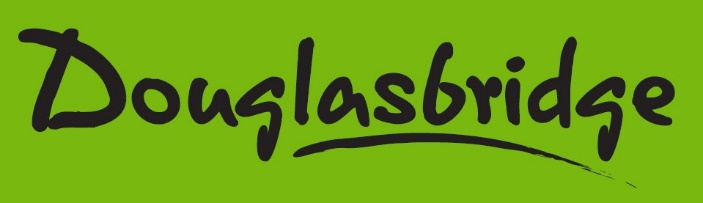 Hand Sanitizer PlusMade in Canada, meets Health Canada requirements.Hand Sanitizer Dispenser Stand – Touchless Operation!Hand Sanitizer PlusMade in Canada, meets Health Canada requirements.Hand Sanitizer Dispenser Stand – Touchless Operation!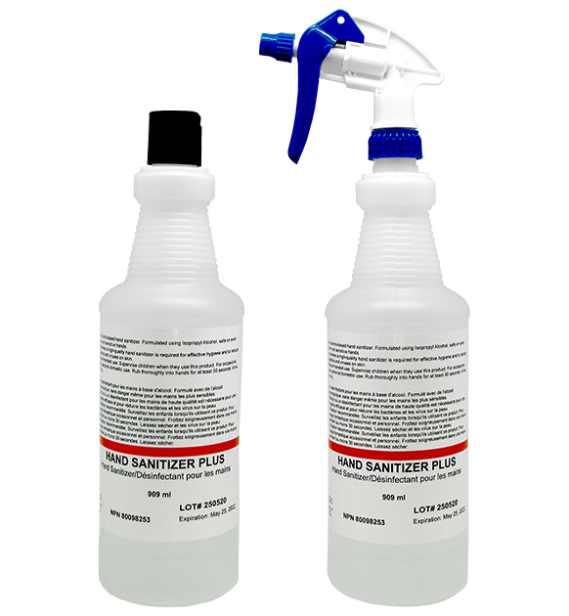        Dispenser appearance may change slightly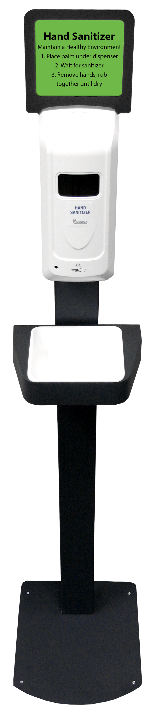 Hand Sanitizer Plus Hand Sanitizer Dispenser Colourless liquid formula, 77% isopropyl-alcohol, unscented909 ml plastic bottlesSuitable for spraying, nozzle not includedAvailable in cases of 12 X 909 ml bottles Blank product, no logosMade in CanadaTouchless operationBulk refillable reservoir, 1 L capacityUse only Hand Sanitizer Plus liquidBattery operated, 4AA batteries, not incl. Sturdy steel stand, no logosEasy to assembleRemovable drip tray4’8”x1’x1’2” (h x w x d), 20 lbs$28.95 (c) per 909 ml bottle     $347.40 (c) per 12 bottle case     Minimum order: 36 bottles (3 cases)     Shipping within Canada only$195.00 (c) per dispenser**Dispensers must be ordered with Hand Sanitizer1-4 dispensers: min. 3 cases of hand sanitizer5-8 dispensers: min. 4 cases of hand sanitizer9-12 dispensers: min. 5 cases of hand sanitizerFor each additional 4 dispensers, must order one additional case of hand sanitizerPre-payment required      All products FOB Calgary     For more info visit: Douglasbridge.com Pre-payment required      All products FOB Calgary     For more info visit: Douglasbridge.com 